CAMBODIA – Siem Reap – Attend a Divine Performance of the Sacred Dancers of Angkor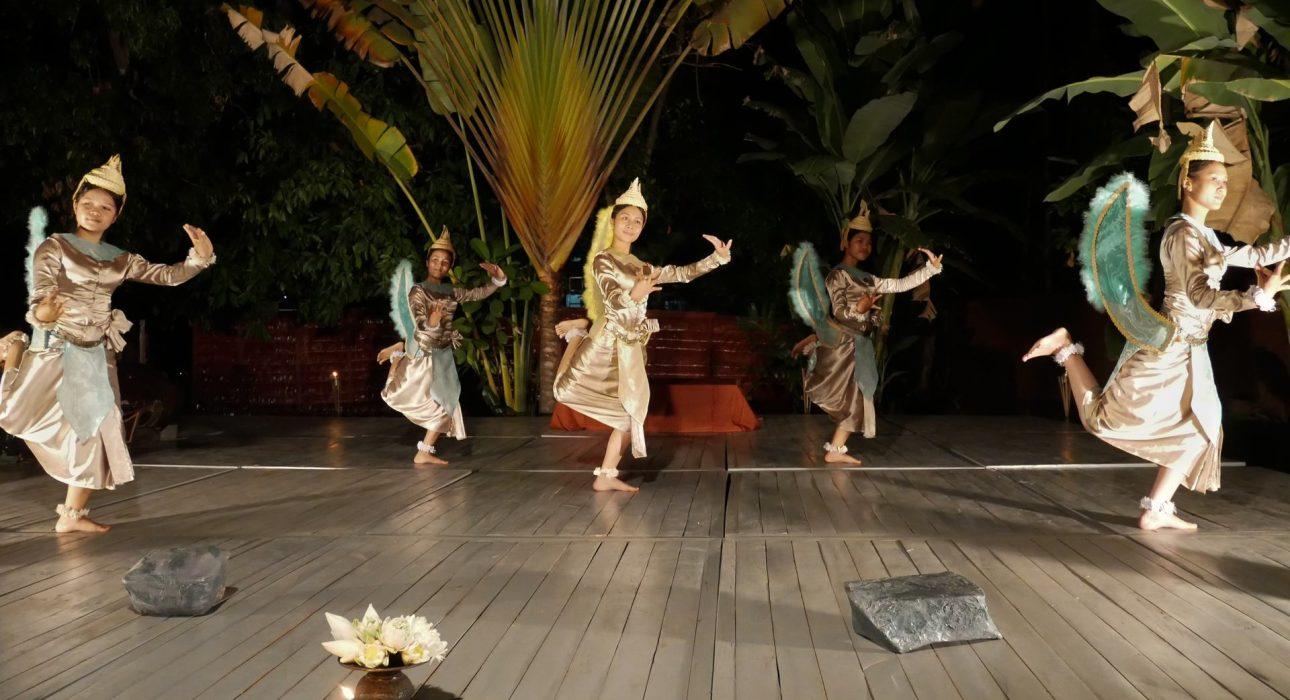 Over ViewThemeArt & Culture, Classic, Family, SustainableCountry - CityCambodia - Siem ReapMarket segmentGroups, Thematic LeisurePrice Level$$Level of difficultiesLEVEL 0Max pax40SeasonalityEvery Wednesday & SundayArrival citySiem ReapDeparture citySiem ReapDescriptionSpectators, prepare to be carried away by the spirituality of the Sacred Dancers of Angkor. This deeply spiritual performance is a remarkable display of the ancient Classical Khmer Ballet. The performance represents over 10 years of devotion and practice to the vast repertoire of Khmer classical ballet techniques. Dancers refine their precision and perfect synchronization according to the rhythm and the sacredness of the original divine gestures.Selling pointsExperience the only performance of this kind in Cambodia & Siem Reap, supported by the Cambodian Princess Buppha Devi, daughter of the late King-Father Norodom Sihanouk and half-sister to King Norodom Sihamoni.Undergo a solemn and spiritual experience through the intangible legacy of the classical Khmer ballet.It is the only performance in Siem Reap where every dancer performs with total passion and dedication to the perfection and traditions of this centuries-old artVaried styles and dance forms were performed faithfully to the original ancestral costume, each one drawing from the rich cultural heritage of the Khmer people.SustainabilityLevel Of The ExcursionHigh – This activity strongly supports local communities and/or helps preserve the culture and environmentThe Impact Of This ExcursionSocial/cultural ImpactCultural Conservation, Empowerment and educationEconomic ImpactLocal individual benefits, Community benefitsAdditional InformationPositive impact: Supporting a prestigious school recognized by the Royal family of Cambodia which only works on donation basis. To preserve the Khmer traditional dance, here, students learn the real discipline it takes to perform the ancient Khmer traditional dance, with a lot of dedication and connection to the religion.Time And TransportationPhotos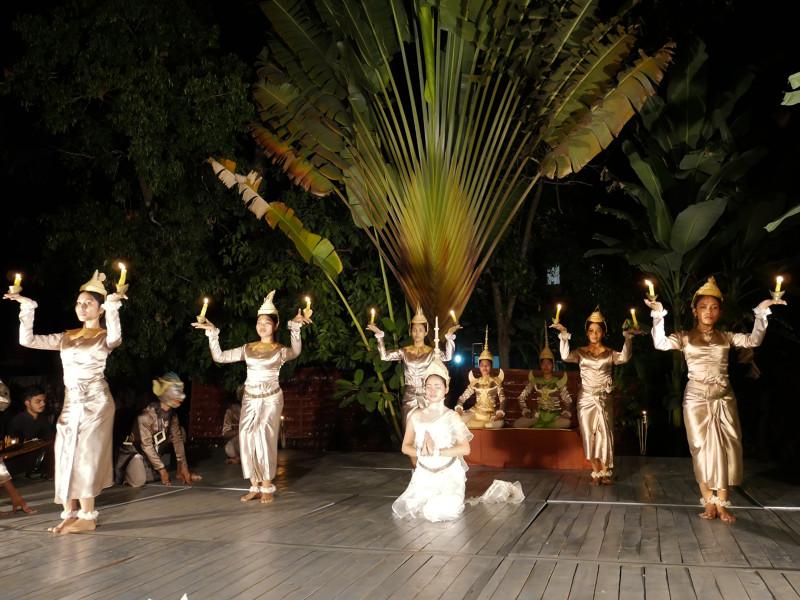 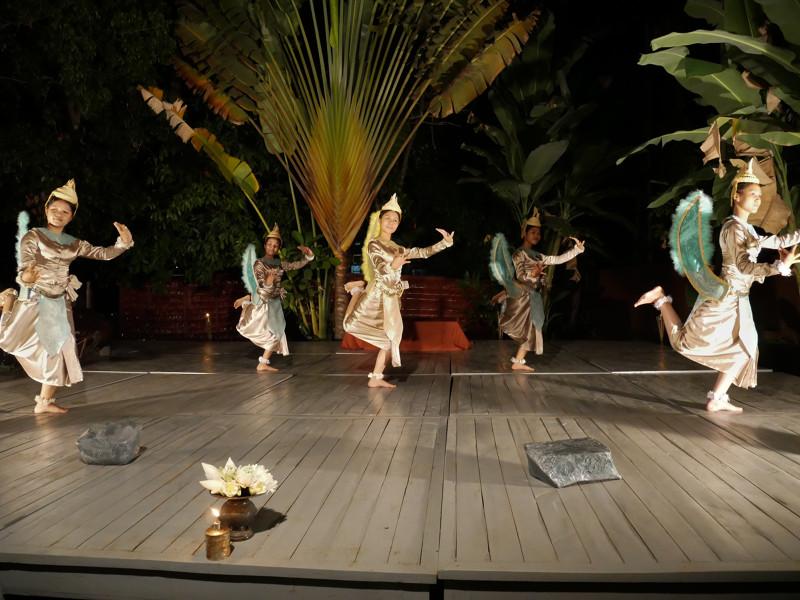 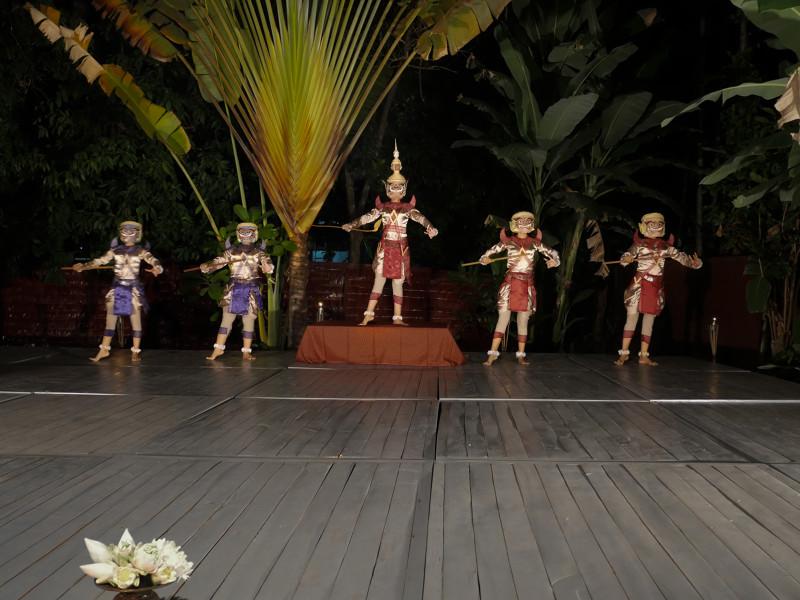 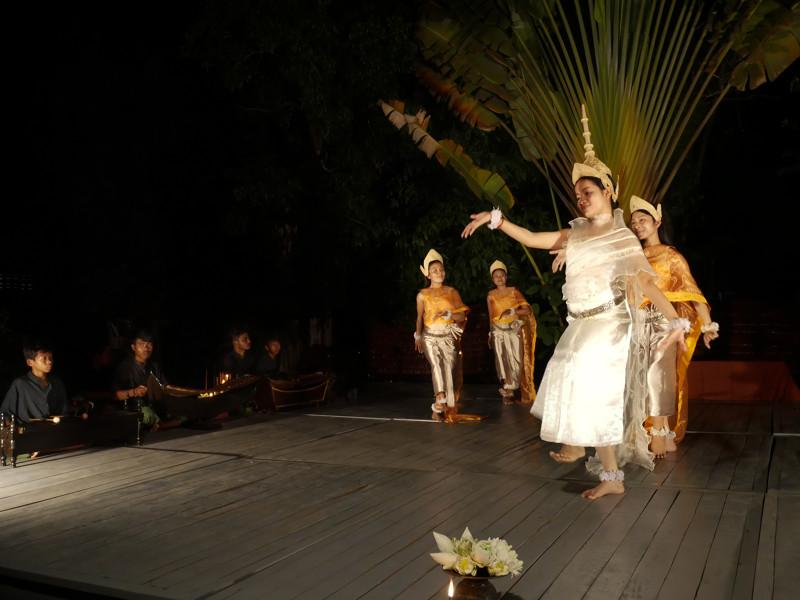 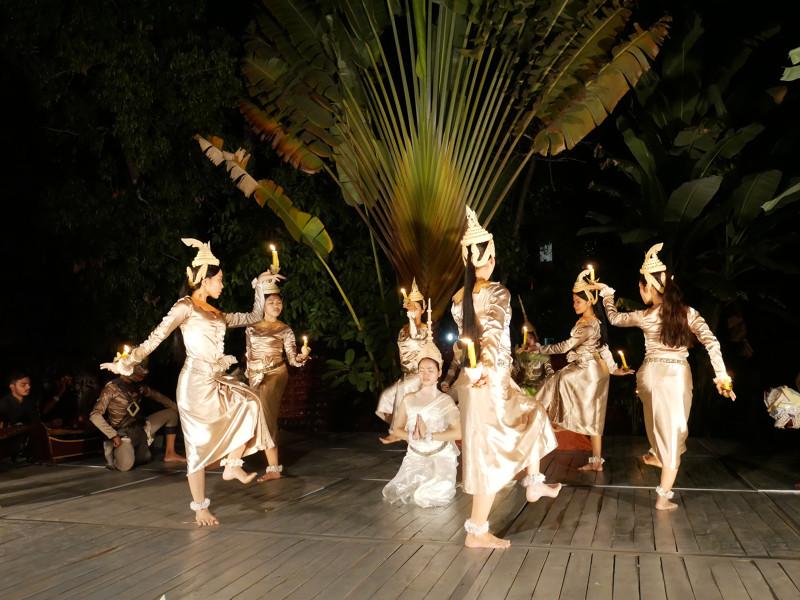 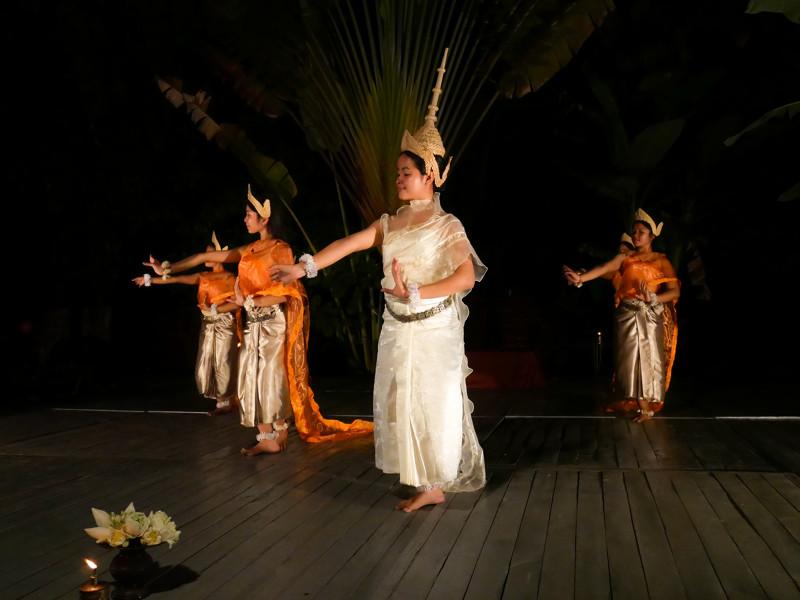 Easia Travel Head OfficeVietnam Head OfficeC/o: ATS Hotel, Suite 326 &327, 33B Pham Ngu Lao Street, Hanoi, VietnamTel: +84 24-39 33 13 62www.easia-travel.comFROMTOKMBYDURATIONROAD CONDITIONCity CenterDivine Sala2,5Car/tuk tuk5-10 minutesGood